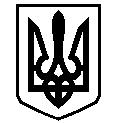 У К Р А Ї Н АВАСИЛІВСЬКА МІСЬКА РАДАЗАПОРІЗЬКОЇ ОБЛАСТІсьомого скликаннятридцять дев’ята (позачергова) сесіяР  І  Ш  Е  Н  Н  Я 07 лютого  2019                                                                                                                 № 35Про  затвердження  технічної   документації  із землеустрою щодо встановлення та відновлення  меж земельної ділянки  в натурі  (на місцевості)   для будівництва і обслуговування житлового будинку, господарських будівель і споруд  в м. Василівка,  пров.  Зелений, 5 Пономаренко Т.Г.	Керуючись  ст. 26 Закону України «Про місцеве самоврядування в Україні»,  ст.ст.12,40,116,118,121,122 Земельного кодексу України, Законами України «Про землеустрій», «Про державний земельний кадастр»,  «Про внесення змін до деяких законодавчих актів України  щодо розмежування земель державної та комунальної власності»,  розглянувши заяву  Пономаренко Тетяни Григорівни,   що мешкає  в м. Василівка, пров. Зелений, 5, про  затвердження технічної документації  із землеустрою щодо встановлення та відновлення  меж земельної ділянки  в натурі  (на місцевості)   для будівництва і обслуговування житлового будинку, господарських будівель  і споруд  в м. Василівка,  пров.  Зелений, 5, технічну документацію розроблену   товариством з обмеженою відповідальністю  «ГеоКадастровий Центр»,  Василівська міська радаВ И Р І Ш И Л А :	1. Затвердити Пономаренко Тетяні Григорівні  технічну документацію  із землеустрою щодо встановлення та  відновлення меж  земельної ділянки в натурі (на місцевості)  площею 0,0650 га  для будівництва і обслуговування житлового будинку, господарських будівель і споруд  (присадибна ділянка) в м. Василівка,  пров. Зелений, 5.	2. Передати  Пономаренко Тетяні Григорівні  безоплатно у власність земельну ділянку із земель житлової та громадської забудови, кадастровий номер 2320910100:05:063:0102, площею 0,0650  га для будівництва і обслуговування житлового будинку, господарських будівель і споруд (присадибна ділянка) в м. Василівка,  пров. Зелений, 5. 	 3. Зобов’язати   Пономаренко  Тетяну Григорівну   зареєструвати право власності на земельну ділянку  відповідно до вимог  Закону України «Про  державну реєстрацію прав на нерухоме майно та їх обмежень».4. Контроль за виконанням цього рішення покласти на постійну комісію міської ради з питань земельних відносин та земельного кадастру, благоустрою міста та забезпечення екологічної безпеки життєдіяльності населення.Міський голова                                                                                                     Л.М. Цибульняк